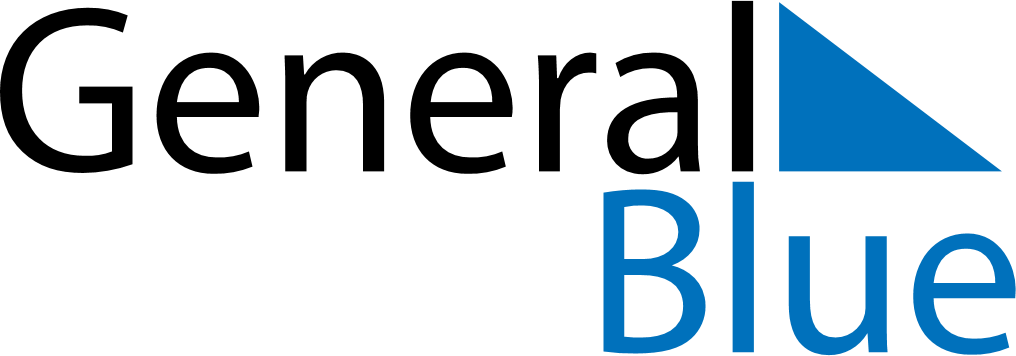 August 2029August 2029August 2029CanadaCanadaSundayMondayTuesdayWednesdayThursdayFridaySaturday1234567891011Civic Holiday1213141516171819202122232425262728293031